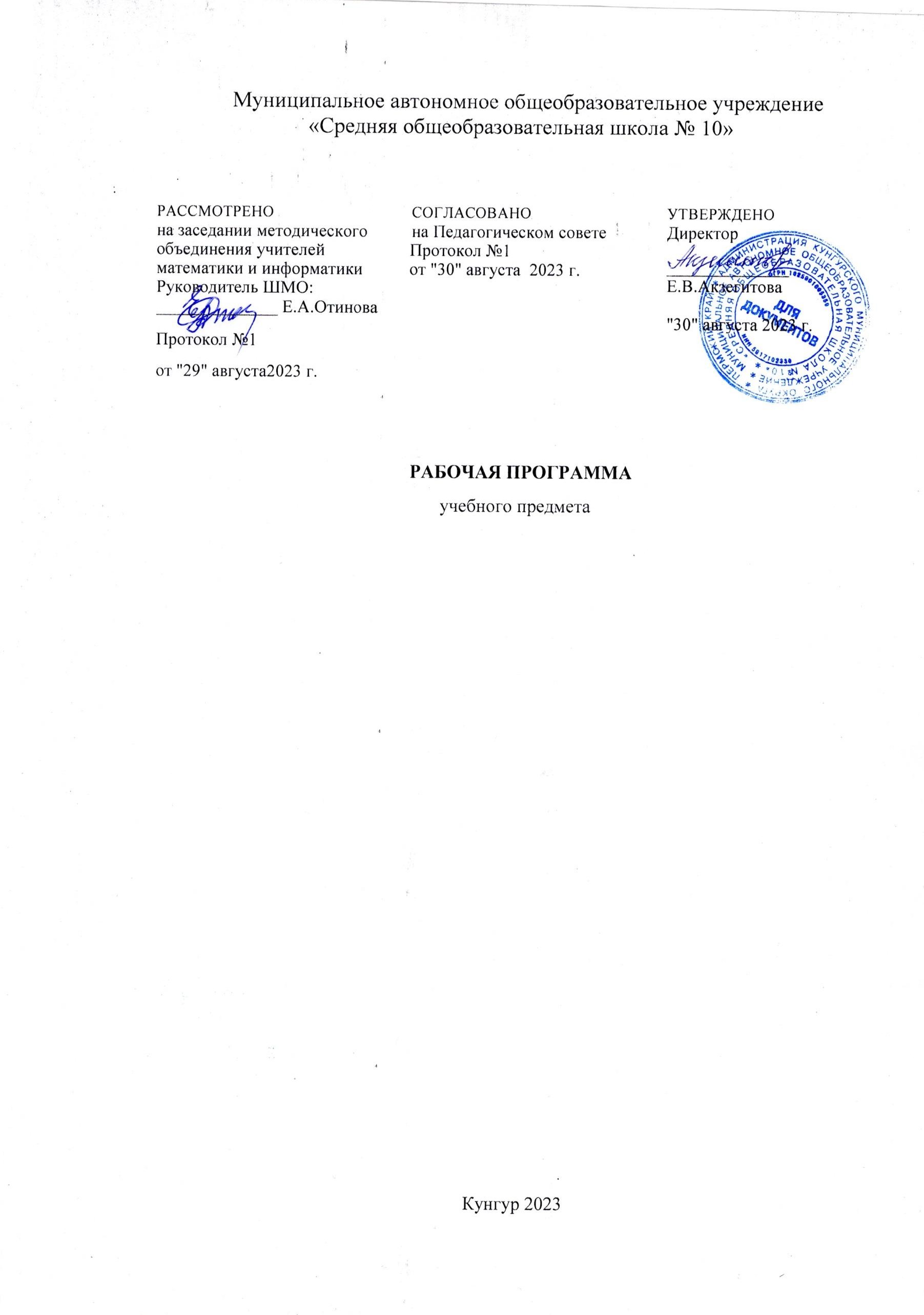  «Алгебра»для 7г класса основного общего образованияна 2023-2024 учебный годСоставитель: Отинова Елена Александровнаучитель математики, высшей категории ПОЯСНИТЕЛЬНАЯ ЗАПИСКААлгебра является одним из опорных курсов основного общего образования: она обеспечивает изучение других дисциплин, как естественно-научного, так и гуманитарного циклов, её освоение необходимо для продолжения образования и в повседневной жизни. Развитие у обучающихся научных представлений о происхождении и сущности алгебраических абстракций, способе отражения математической наукой явлений и процессов в природе и обществе, роли математического моделирования в научном познании и в практике способствует формированию научного мировоззрения и качеств мышления, необходимых для адаптации в современном цифровом обществе. Изучение алгебры обеспечивает развитие умения наблюдать, сравнивать, находить закономерности, требует критичности мышления, способности аргументированно обосновывать свои действия и выводы, формулировать утверждения. Освоение курса алгебры обеспечивает развитие логического мышления обучающихся: они используют дедуктивные и индуктивные рассуждения, обобщение и конкретизацию, абстрагирование и аналогию. Обучение алгебре предполагает значительный объём самостоятельной деятельности обучающихся, поэтому самостоятельное решение задач является реализацией деятельностного принципа обучения.В структуре программы учебного курса «Алгебра» для основного общего образования основное место занимают содержательно-методические линии: «Числа и вычисления», «Алгебраические выражения», «Уравнения и неравенства», «Функции». Каждая из этих содержательно-методических линий развивается на протяжении трёх лет изучения курса, взаимодействуя с другими его линиями. В ходе изучения учебного курса обучающимся приходится логически рассуждать, использовать теоретико-множественный язык. В связи с этим в программу учебного курса «Алгебра» включены некоторые основы логики, представленные во всех основных разделах математического образования и способствующие овладению обучающимися основ универсального математического языка. Содержательной и структурной особенностью учебного курса «Алгебра» является его интегрированный характер.Содержание линии «Числа и вычисления» служит основой для дальнейшего изучения математики, способствует развитию у обучающихся логического мышления, формированию умения пользоваться алгоритмами, а также приобретению практических навыков, необходимых для повседневной жизни. Развитие понятия о числе на уровне основного общего образования связано с рациональными и иррациональными числами, формированием представлений о действительном числе. Завершение освоения числовой линии отнесено к среднему общему образованию.Содержание двух алгебраических линий – «Алгебраические выражения» и «Уравнения и неравенства» способствует формированию у обучающихся математического аппарата, необходимого для решения задач математики, смежных предметов и практико-ориентированных задач. На уровне основного общего образования учебный материал группируется вокруг рациональных выражений. Алгебра демонстрирует значение математики как языка для построения математических моделей, описания процессов и явлений реального мира. В задачи обучения алгебре входят также дальнейшее развитие алгоритмического мышления, необходимого, в частности, для освоения курса информатики, и овладение навыками дедуктивных рассуждений. Преобразование символьных форм способствует развитию воображения, способностей к математическому творчеству.Содержание функционально-графической линии нацелено на получение обучающимися знаний о функциях как важнейшей математической модели для описания и исследования разнообразных процессов и явлений в природе и обществе. Изучение материала способствует развитию у обучающихся умения использовать различные выразительные средства языка математики – словесные, символические, графические, вносит вклад в формирование представлений о роли математики в развитии цивилизации и культуры.Согласно учебному плану в 7–9 классах изучается учебный курс «Алгебра», который включает следующие основные разделы содержания: «Числа и вычисления», «Алгебраические выражения», «Уравнения и неравенства», «Функции».‌На изучение учебного курса «Алгебра» в 7 классе отводится 102 часа (3 часа в неделю).СОДЕРЖАНИЕ ОБУЧЕНИЯ7 КЛАССЧисла и вычисленияДроби обыкновенные и десятичные, переход от одной формы записи дробей к другой. Понятие рационального числа, запись, сравнение, упорядочивание рациональных чисел. Арифметические действия с рациональными числами. Решение задач из реальной практики на части, на дроби.Степень с натуральным показателем: определение, преобразование выражений на основе определения, запись больших чисел. Проценты, запись процентов в виде дроби и дроби в виде процентов. Три основные задачи на проценты, решение задач из реальной практики.Применение признаков делимости, разложение на множители натуральных чисел.Реальные зависимости, в том числе прямая и обратная пропорциональности.Алгебраические выраженияПеременные, числовое значение выражения с переменной. Допустимые значения переменных. Представление зависимости между величинами в виде формулы. Вычисления по формулам. Преобразование буквенных выражений, тождественно равные выражения, правила преобразования сумм и произведений, правила раскрытия скобок и приведения подобных слагаемых.Свойства степени с натуральным показателем.Одночлены и многочлены. Степень многочлена. Сложение, вычитание, умножение многочленов. Формулы сокращённого умножения: квадрат суммы и квадрат разности. Формула разности квадратов. Разложение многочленов на множители.Уравнения и неравенстваУравнение, корень уравнения, правила преобразования уравнения, равносильность уравнений.Линейное уравнение с одной переменной, число корней линейного уравнения, решение линейных уравнений. Составление уравнений по условию задачи. Решение текстовых задач с помощью уравнений.Линейное уравнение с двумя переменными и его график. Система двух линейных уравнений с двумя переменными. Решение систем уравнений способом подстановки. Примеры решения текстовых задач с помощью систем уравнений.ФункцииКоордината точки на прямой. Числовые промежутки. Расстояние между двумя точками координатной прямой.Прямоугольная система координат, оси Ox и Oy. Абсцисса и ордината точки на координатной плоскости. Примеры графиков, заданных формулами. Чтение графиков реальных зависимостей. Понятие функции. График функции. Свойства функций. Линейная функция, её график. График функции y = |x|. Графическое решение линейных уравнений и систем линейных уравнений.ПЛАНИРУЕМЫЕ РЕЗУЛЬТАТЫ ОСВОЕНИЯ ПРОГРАММЫ УЧЕБНОГО КУРСА «АЛГЕБРА» НА УРОВНЕ ОСНОВНОГО ОБЩЕГО ОБРАЗОВАНИЯЛИЧНОСТНЫЕ РЕЗУЛЬТАТЫЛичностные результаты освоения программы учебного курса «Алгебра» характеризуются:1) патриотическое воспитание:проявлением интереса к прошлому и настоящему российской математики, ценностным отношением к достижениям российских математиков и российской математической школы, к использованию этих достижений в других науках и прикладных сферах;2) гражданское и духовно-нравственное воспитание:готовностью к выполнению обязанностей гражданина и реализации его прав, представлением о математических основах функционирования различных структур, явлений, процедур гражданского общества (например, выборы, опросы), готовностью к обсуждению этических проблем, связанных с практическим применением достижений науки, осознанием важности морально-этических принципов в деятельности учёного;3) трудовое воспитание:установкой на активное участие в решении практических задач математической направленности, осознанием важности математического образования на протяжении всей жизни для успешной профессиональной деятельности и развитием необходимых умений, осознанным выбором и построением индивидуальной траектории образования и жизненных планов с учётом личных интересов и общественных потребностей;4) эстетическое воспитание:способностью к эмоциональному и эстетическому восприятию математических объектов, задач, решений, рассуждений, умению видеть математические закономерности в искусстве;5) ценности научного познания:ориентацией в деятельности на современную систему научных представлений об основных закономерностях развития человека, природы и общества, пониманием математической науки как сферы человеческой деятельности, этапов её развития и значимости для развития цивилизации, овладением языком математики и математической культурой как средством познания мира, овладением простейшими навыками исследовательской деятельности;6) физическое воспитание, формирование культуры здоровья и эмоционального благополучия:готовностью применять математические знания в интересах своего здоровья, ведения здорового образа жизни (здоровое питание, сбалансированный режим занятий и отдыха, регулярная физическая активность), сформированностью навыка рефлексии, признанием своего права на ошибку и такого же права другого человека;7) экологическое воспитание:ориентацией на применение математических знаний для решения задач в области сохранности окружающей среды, планирования поступков и оценки их возможных последствий для окружающей среды, осознанием глобального характера экологических проблем и путей их решения;8) адаптация к изменяющимся условиям социальной и природной среды:готовностью к действиям в условиях неопределённости, повышению уровня своей компетентности через практическую деятельность, в том числе умение учиться у других людей, приобретать в совместной деятельности новые знания, навыки и компетенции из опыта других;необходимостью в формировании новых знаний, в том числе формулировать идеи, понятия, гипотезы об объектах и явлениях, в том числе ранее неизвестных, осознавать дефициты собственных знаний и компетентностей, планировать своё развитие;способностью осознавать стрессовую ситуацию, воспринимать стрессовую ситуацию как вызов, требующий контрмер, корректировать принимаемые решения и действия, формулировать и оценивать риски и последствия, формировать опыт.МЕТАПРЕДМЕТНЫЕ РЕЗУЛЬТАТЫПознавательные универсальные учебные действияБазовые логические действия:выявлять и характеризовать существенные признаки математических объектов, понятий, отношений между понятиями, формулировать определения понятий, устанавливать существенный признак классификации, основания для обобщения и сравнения, критерии проводимого анализа;воспринимать, формулировать и преобразовывать суждения: утвердительные и отрицательные, единичные, частные и общие, условные;выявлять математические закономерности, взаимосвязи и противоречия в фактах, данных, наблюдениях и утверждениях, предлагать критерии для выявления закономерностей и противоречий;делать выводы с использованием законов логики, дедуктивных и индуктивных умозаключений, умозаключений по аналогии;разбирать доказательства математических утверждений (прямые и от противного), проводить самостоятельно несложные доказательства математических фактов, выстраивать аргументацию, приводить примеры и контрпримеры, обосновывать собственные рассуждения;выбирать способ решения учебной задачи (сравнивать несколько вариантов решения, выбирать наиболее подходящий с учётом самостоятельно выделенных критериев).Базовые исследовательские действия:использовать вопросы как исследовательский инструмент познания, формулировать вопросы, фиксирующие противоречие, проблему, самостоятельно устанавливать искомое и данное, формировать гипотезу, аргументировать свою позицию, мнение;проводить по самостоятельно составленному плану несложный эксперимент, небольшое исследование по установлению особенностей математического объекта, зависимостей объектов между собой;самостоятельно формулировать обобщения и выводы по результатам проведённого наблюдения, исследования, оценивать достоверность полученных результатов, выводов и обобщений;прогнозировать возможное развитие процесса, а также выдвигать предположения о его развитии в новых условиях.Работа с информацией:выявлять недостаточность и избыточность информации, данных, необходимых для решения задачи;выбирать, анализировать, систематизировать и интерпретировать информацию различных видов и форм представления;выбирать форму представления информации и иллюстрировать решаемые задачи схемами, диаграммами, иной графикой и их комбинациями;оценивать надёжность информации по критериям, предложенным учителем или сформулированным самостоятельно.Коммуникативные универсальные учебные действия:воспринимать и формулировать суждения в соответствии с условиями и целями общения, ясно, точно, грамотно выражать свою точку зрения в устных и письменных текстах, давать пояснения по ходу решения задачи, комментировать полученный результат;в ходе обсуждения задавать вопросы по существу обсуждаемой темы, проблемы, решаемой задачи, высказывать идеи, нацеленные на поиск решения, сопоставлять свои суждения с суждениями других участников диалога, обнаруживать различие и сходство позиций, в корректной форме формулировать разногласия, свои возражения;представлять результаты решения задачи, эксперимента, исследования, проекта, самостоятельно выбирать формат выступления с учётом задач презентации и особенностей аудитории;понимать и использовать преимущества командной и индивидуальной работы при решении учебных математических задач; принимать цель совместной деятельности, планировать организацию совместной работы, распределять виды работ, договариваться, обсуждать процесс и результат работы, обобщать мнения нескольких людей;участвовать в групповых формах работы (обсуждения, обмен мнениями, мозговые штурмы и другие), выполнять свою часть работы и координировать свои действия с другими членами команды, оценивать качество своего вклада в общий продукт по критериям, сформулированным участниками взаимодействия.Регулятивные универсальные учебные действияСамоорганизация:самостоятельно составлять план, алгоритм решения задачи (или его часть), выбирать способ решения с учётом имеющихся ресурсов и собственных возможностей, аргументировать и корректировать варианты решений с учётом новой информации.Самоконтроль, эмоциональный интеллект:владеть способами самопроверки, самоконтроля процесса и результата решения математической задачи;предвидеть трудности, которые могут возникнуть при решении задачи, вносить коррективы в деятельность на основе новых обстоятельств, найденных ошибок, выявленных трудностей;оценивать соответствие результата деятельности поставленной цели и условиям, объяснять причины достижения или недостижения цели, находить ошибку, давать оценку приобретённому опыту.ПРЕДМЕТНЫЕ РЕЗУЛЬТАТЫК концу обучения в 7 классе обучающийся получит следующие предметные результаты:Числа и вычисленияВыполнять, сочетая устные и письменные приёмы, арифметические действия с рациональными числами.Находить значения числовых выражений, применять разнообразные способы и приёмы вычисления значений дробных выражений, содержащих обыкновенные и десятичные дроби.Переходить от одной формы записи чисел к другой (преобразовывать десятичную дробь в обыкновенную, обыкновенную в десятичную, в частности в бесконечную десятичную дробь).Сравнивать и упорядочивать рациональные числа.Округлять числа.Выполнять прикидку и оценку результата вычислений, оценку значений числовых выражений. Выполнять действия со степенями с натуральными показателями.Применять признаки делимости, разложение на множители натуральных чисел.Решать практико-ориентированные задачи, связанные с отношением величин, пропорциональностью величин, процентами, интерпретировать результаты решения задач с учётом ограничений, связанных со свойствами рассматриваемых объектов.Алгебраические выраженияИспользовать алгебраическую терминологию и символику, применять её в процессе освоения учебного материала.Находить значения буквенных выражений при заданных значениях переменных.Выполнять преобразования целого выражения в многочлен приведением подобных слагаемых, раскрытием скобок.Выполнять умножение одночлена на многочлен и многочлена на многочлен, применять формулы квадрата суммы и квадрата разности.Осуществлять разложение многочленов на множители с помощью вынесения за скобки общего множителя, группировки слагаемых, применения формул сокращённого умножения.Применять преобразования многочленов для решения различных задач из математики, смежных предметов, из реальной практики.Использовать свойства степеней с натуральными показателями для преобразования выражений.Уравнения и неравенстваРешать линейные уравнения с одной переменной, применяя правила перехода от исходного уравнения к равносильному ему. Проверять, является ли число корнем уравнения.Применять графические методы при решении линейных уравнений и их систем.Подбирать примеры пар чисел, являющихся решением линейного уравнения с двумя переменными.Строить в координатной плоскости график линейного уравнения с двумя переменными, пользуясь графиком, приводить примеры решения уравнения.Решать системы двух линейных уравнений с двумя переменными, в том числе графически.Составлять и решать линейное уравнение или систему линейных уравнений по условию задачи, интерпретировать в соответствии с контекстом задачи полученный результат.ФункцииИзображать на координатной прямой точки, соответствующие заданным координатам, лучи, отрезки, интервалы, записывать числовые промежутки на алгебраическом языке.Отмечать в координатной плоскости точки по заданным координатам, строить графики линейных функций. Строить график функции y = |х|.Описывать с помощью функций известные зависимости между величинами: скорость, время, расстояние, цена, количество, стоимость, производительность, время, объём работы.Находить значение функции по значению её аргумента.Понимать графический способ представления и анализа информации, извлекать и интерпретировать информацию из графиков реальных процессов и зависимостей. ТЕМАТИЧЕСКОЕ ПЛАНИРОВАНИЕ  7 КЛАСС ПОУРОЧНОЕ ПЛАНИРОВАНИЕ 7 КЛАССУЧЕБНО-МЕТОДИЧЕСКОЕ ОБЕСПЕЧЕНИЕ ОБРАЗОВАТЕЛЬНОГО ПРОЦЕССАОБЯЗАТЕЛЬНЫЕ УЧЕБНЫЕ МАТЕРИАЛЫ ДЛЯ УЧЕНИКА1.	Алгебра: 7 класс: учебник для учащихся общеобразовательных учреждений / А.Г. Мерзляк, В.Б. Полонский, М.С. Якир. — М.: Вентана-Граф, 2017.2.	Алгебра: 7 класс: дидактические материалы: пособие для учащихся общеобразовательных учреждений / А.Г. Мерзляк, В.Б. Полонский, Е.М. Рабинович, М.С. Якир. — М.: Вентана-Граф, 2017.МЕТОДИЧЕСКИЕ МАТЕРИАЛЫ ДЛЯ УЧИТЕЛЯ​‌‌​ Алгебра: 7 класс: методическое пособие / Е.В. Буцко, А.Г. Мерзляк, В.Б. Полонский, М.С. Якир. — М.: Вентана-Граф, 2017.ЦИФРОВЫЕ ОБРАЗОВАТЕЛЬНЫЕ РЕСУРСЫ И РЕСУРСЫ СЕТИ ИНТЕРНЕТ​​‌‌​http://www.kvant.info/ Научно-популярный физико -математический	журнал для  школьников и студентов «Квант».uchi.ru
resh.edu.ru
Online Test Pad
infourok.ru№ п/п Наименование разделов и тем программы Количество часовКоличество часовКоличество часовЭлектронные (цифровые) образовательные ресурсы № п/п Наименование разделов и тем программы Всего Контрольные работы Практические работы Электронные (цифровые) образовательные ресурсы 1Глава I. Линейные уравнения с одной переменной. 15 1 uchi.ru
resh.edu.ru
Online Test Pad
infourok.ru2Глава II. Целые выражения. 524 uchi.ru
resh.edu.ru
Online Test Pad
infourok.ru3Глава III. Глава 3. Функции 12  1 uchi.ru
resh.edu.ru
Online Test Pad
infourok.ru4Глава IV. Системы линейных уравнений с двумя переменными. 19 1 uchi.ru
resh.edu.ru
Online Test Pad
infourok.ru5Повторение и систематизация учебного материала 4uchi.ru
resh.edu.ru
Online Test Pad
infourok.ruОБЩЕЕ КОЛИЧЕСТВО ЧАСОВ ПО ПРОГРАММЕОБЩЕЕ КОЛИЧЕСТВО ЧАСОВ ПО ПРОГРАММЕ 102 7  0 № п/п Количество часовВсего Контрольные работы Практические работы Дата изученияЭлектронные цифровые образовательные ресурсы 1Введение в алгебру.104-09.092Введение в алгебру.104-09.093Введение в алгебру.104-09.09uchi.ru
resh.edu.ru
Online Test Pad
infourok.ru4Линейное уравнение с одной переменной111-16.095Линейное уравнение с одной переменной111-16.096Линейное уравнение с одной переменной111-16.097Линейное уравнение с одной переменной118-23.09uchi.ru
resh.edu.ru
Online Test Pad
infourok.ru8Линейное уравнение с одной переменной118-23.099Решение задач с помощью уравнений118-23.0910Решение задач с помощью уравнений125-30.09uchi.ru
resh.edu.ru
Online Test Pad
infourok.ru11Решение задач с помощью уравнений125-30.0912Решение задач с помощью уравнений125-30.0913Решение задач на производительность помощью уравнений102-07.1014Повторение и систематизация учебного материала.102-07.10uchi.ru
resh.edu.ru
Online Test Pad
infourok.ru15Контрольная работа № 1 натему «линейное уравнение с одной переменной»1102-07.1016Тождественно равные выражения. Тождества109-14.1017Тождественно равные выражения. Тождества109-14.1018Степень с натуральным показателем109-14.1019Степень с натуральным показателем116-21.1020Степень с натуральным показателем116-21.1021Свойства степени с натуральным показателем116-21.10uchi.ru
resh.edu.ru
Online Test Pad
infourok.ru22Свойства степени с натуральным показателем123-27.1023Свойства степени с натуральным показателем123-27.1024Одночлены.123-27.1025Одночлены.106-11.1126Многочлены.106-11.11uchi.ru
resh.edu.ru
Online Test Pad
infourok.ru27Сложение и вычитание многочленов106-11.1128Сложение и вычитание многочленов113-18.1129Повторение и систематизация учебного материала113-18.1130Контрольная работа № 2 на тему «Степень с натуральным показателем. Одночлены.Многочлены Сложение и вычитаниемногочленов.1113-18.1131Умножение одночлена на многочлен120-25.1132Умножение одночлена на многочлен120-25.1133Умножение одночлена на многочлен120-25.11uchi.ru
resh.edu.ru
Online Test Pad
infourok.ru34Умножение одночлена на многочлен при решении задач.127.11-02.1235Умножение многочлена на многочлен127.11-02.1236Умножение многочлена на многочлен127.11-02.1237Умножение многочлена на многочлен104-09.12uchi.ru
resh.edu.ru
Online Test Pad
infourok.ru38Умножение многочлена на многочлен при решении задач.104-09.1239Разложение многочленов на множители.Вынесение Общего множителя за скобки104-09.1240Разложение многочленов на множители. Вынесение Общего множителя за скобки111-16.12uchi.ru
resh.edu.ru
Online Test Pad
infourok.ru41Разложение многочленов на множители при  решении математических задач.111-16.1242Разложение многочленов на множители.Метод группировки.111-16.1243Разложение многочленов на множители. Методгруппировки.118-23.1244Разложение многочленов на множители. Методгруппировки.118-23.1245Контрольная работа № 3 на тему«Умножение одночлена на многочлен. Умножение многочлена на многочлен. Разложение многочленов на множители.»1118-23.1246Произведение разности и суммы двух выражений.125-29.1247Произведение разности и суммы двух выражений.125-29.1248Произведение разности и суммы двух выражений.125-29.12uchi.ru
resh.edu.ru
Online Test Pad
infourok.ru49Разность квадратов двух выражений109-13.0150Разность квадратов двух выражений109-13.0151Квадрат суммы и квадрат разности двух выражений109-13.0152Квадрат суммы и квадрат разности двух выражений115-20.0153Квадрат суммы и квадрат разности двух выражений115-20.01uchi.ru
resh.edu.ru
Online Test Pad
infourok.ru54Квадрат суммы и квадрат разности двух выражений115-20.0155Преобразование многочлена в квадрат суммы или разности двух выражений.122-27.0156Преобразование многочлена в квадрат суммы или разности двух выражений.122-27.0157Повторение и систематизация учебного материала122-27.01uchi.ru
resh.edu.ru
Online Test Pad
infourok.ru58Контрольная работа № 4 на тему «формулы                                сокращенного умножения.»1129.01-03.0259Сумма и разность кубов двух выражений129.01-03.0260Сумма и разность кубов двух выражений129.01-03.0261Применение различных способов разложения многочлена на множители105-10.0262Применение различных способов разложения многочлена на множители105-10.0263Применение различных способов разложения многочлена на множители105-10.02uchi.ru
resh.edu.ru
Online Test Pad
infourok.ru64Применение различных способов разложения многочлена на множители112-17.0265Повторение и систематизация учебного материала112-17.0266Повторение и систематизация учебного материала112-17.02uchi.ru
resh.edu.ru
Online Test Pad
infourok.ru67Контрольная работа № 5 на тему «Сумма и разность кубов двух выражений. Применениеразличных Способов разложения многочлена на множители.»1119-24.0268Связи между величинами. Функция119-24.0269Связи между величинами. Функция119-24.02uchi.ru
resh.edu.ru
Online Test Pad
infourok.ru70Способы задания функции126.02-02.0371Способы задания функции126.02-02.0372График функции126.02-02.0373График функции104-09.03uchi.ru
resh.edu.ru
Online Test Pad
infourok.ru74Линейная функция, её график и свойства104-09.0375Линейная функция, её график и свойства104-09.0376Линейная функция, её график и свойства111-16.03uchi.ru
resh.edu.ru
Online Test Pad
infourok.ru77Линейная функция, её график и свойства111-16.0378Повторение и систематизация учебногоматериала111-16.0379Контрольная работа № 6 на тему «Функции»1118-22.0380Уравнения с двумя переменными118-22.0381Уравнения с двумя переменными118-22.0382Линейное уравнение с двумя переменными и его график101-06.04uchi.ru
resh.edu.ru
Online Test Pad
infourok.ru83Линейное уравнение с двумя переменнымии его график101-06.0484Линейное уравнение с двумя переменнымии его график101-06.0485Системы уравнений с двумя переменными.Графический метод решения системы двух линейных уравнений с двумя переменными108-13.0486Графический метод решения системы двухлинейных уравнений с двумя переменными108-13.0487Графический метод решения системы двухлинейных уравнений с двумя переменными108-13.04uchi.ru
resh.edu.ru
Online Test Pad
infourok.ru88Решение систем линейных уравненийметодом подстановки115-20.0489Решение систем линейных уравненийметодом подстановки115-20.0490Решение систем линейных уравнений методом сложения115-20.0491Решение систем линейных уравненийметодом сложения122-27.04uchi.ru
resh.edu.ru
Online Test Pad
infourok.ru92Решение систем линейных уравненийметодом сложения122-27.0493Решение задач на движение с помощью систем линейных уравнений122-27.0494Решение задач на движение с помощью систем линейных уравнений129.04-11.0595Решение задач на движение с помощью систем линейных уравнений129.04-11.0596Решение задач на проценты и части с помощью систем линейных уравнений129.04-11.0597Повторение и Систематизация учебного материала113-18.05uchi.ru
resh.edu.ru
Online Test Pad
infourok.ru98Контрольная работа №7 на тему «Системы линейных уравнений с двумя переменными»1113-18.0599Подготовка к экзамену промежуточнойаттестации.113-18.05uchi.ru
resh.edu.ru
Online Test Pad
infourok.ru100Подготовка к экзамену промежуточнойаттестации.120-25.05uchi.ru
resh.edu.ru
Online Test Pad
infourok.ru101Подготовка к экзамену промежуточнойаттестации.120-25.05uchi.ru
resh.edu.ru
Online Test Pad
infourok.ru102Подготовка к экзамену промежуточнойаттестации.120-25.05ОБЩЕЕ КОЛИЧЕСТВО ЧАСОВ ПО ПРОГРАММЕОБЩЕЕ КОЛИЧЕСТВО ЧАСОВ ПО ПРОГРАММЕ1027